Аннотация к дополнительной общеразвивающей программе «ВОЛШЕБНАЯ ШКОЛА РИСОВАНИЯ»Направленность программы – художественная.Целостный курс программы изобразительного и декоративно-прикладного творчества включает в себя несколько направлений художественной деятельности: живопись, графику, пластику малых форм, дизайн, роспись (по ткани, керамике, стеклю), а также изучению народного художественного творчества (роспись по дереву, игрушку, народный костюм). Срок реализации – 2 годаВозраст обучающихся – для детей младшего школьного возраста.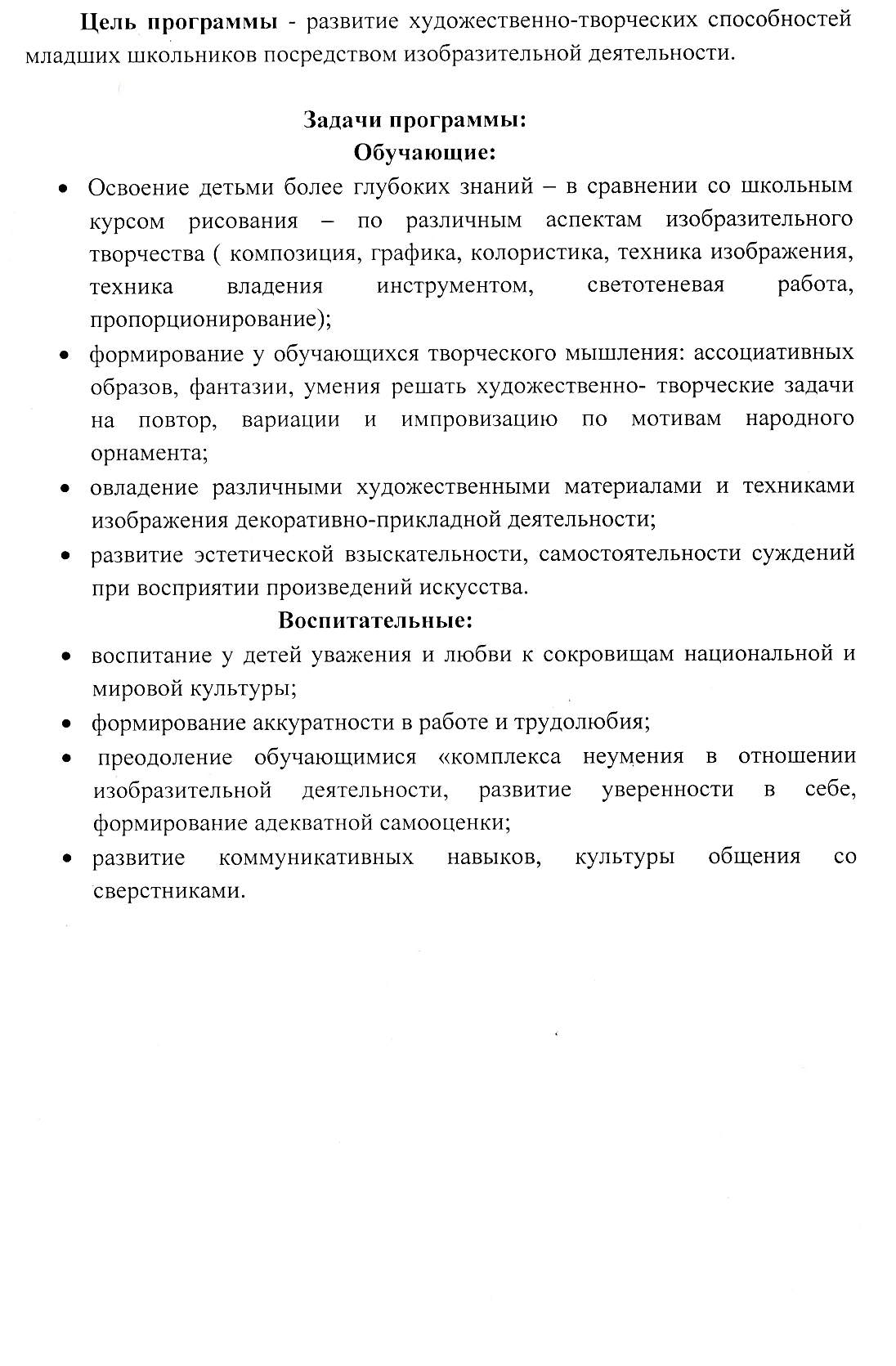 